APPLICATION FOR EMPLOYMENT AT 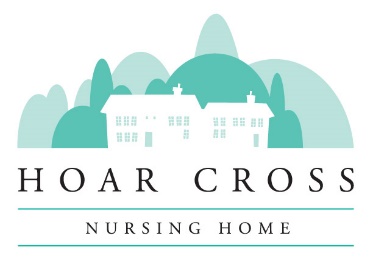 HOAR CROSS NURSING HOME All information will be treated as strictly confidential and no approach will be made to any person without your permission. I ____________________ give consent for you to use the information I have provided in my application. Personal Details Education and Training Previous Employment Previous Relevant Experience Interests Driving licenceList any criminal convictions other than “spent” convictions. If none, state “none”Character Reference: Employment Reference: Please detail any further information you wish to put forward in support of your application: Declaration Position Applied for: ________________________________________If you obtained this position, would you continue in any other employment? Yes or NO Do we need to make any disability-related adjustments to allow you to take part in the recruitment process? Title: Forenames: Surname: Home Address: Home Address: Home Address: Postcode: Postcode: Postcode: Mobile number: Home number: Other: School, college etc: Qualification: Date: Name of Employer:Start and End Date:Job Title:Reason for leaving:How you got a full UK Licence?    YES / NO Any current endorsements?         YES / NO  if yes, give details _____________________________________________________________________________________________________________________The information provided will be confidential and will be considered only in relation to this applicationName: ____________________________________________________Address:                                                                     Postcode: __________________Telephone Number: _____________________________________________Email Address: ________________________________________________Name: ____________________________________________________Address:                                                                     Postcode: __________________Telephone Number: _____________________________________________Email Address: ________________________________________________The above information is true. I understand that any job offers made based on untrue or misleading information may be withdrawn or my employment terminated. Signature:                                                               Date: 